ПРАВИТЕЛЬСТВО ЯРОСЛАВСКОЙ ОБЛАСТИПОСТАНОВЛЕНИЕот 2 декабря 2022 г. N 1082-пОБ УТВЕРЖДЕНИИ ПОРЯДКА ПРЕДОСТАВЛЕНИЯ СУБСИДИИ ЯРОСЛАВСКОМУОБЛАСТНОМУ ОТДЕЛЕНИЮ ОБЩЕРОССИЙСКОГО БЛАГОТВОРИТЕЛЬНОГООБЩЕСТВЕННОГО ФОНДА "РОССИЙСКИЙ ФОНД МИЛОСЕРДИЯ И ЗДОРОВЬЯ"ЗА СЧЕТ СРЕДСТВ РЕЗЕРВНОГО ФОНДА ПРАВИТЕЛЬСТВАЯРОСЛАВСКОЙ ОБЛАСТИВ соответствии с пунктом 2 статьи 78.1 Бюджетного кодекса Российской Федерации, Положением о порядке расходования средств резервного фонда Правительства Ярославской области, утвержденным постановлением Правительства области от 23.07.2008 N 362-п "Об утверждении Положения о порядке расходования средств резервного фонда Правительства Ярославской области",ПРАВИТЕЛЬСТВО ОБЛАСТИ ПОСТАНОВЛЯЕТ:1. Утвердить прилагаемый Порядок предоставления субсидии Ярославскому областному отделению Общероссийского благотворительного общественного фонда "Российский фонд милосердия и здоровья" за счет средств резервного фонда Правительства Ярославской области.2. Контроль за исполнением постановления возложить на заместителя Председателя Правительства области, курирующего вопросы культуры.3. Постановление вступает в силу с момента подписания.Губернатор областиМ.Я.ЕВРАЕВУтвержденпостановлениемПравительства областиот 02.12.2022 N 1082-пПОРЯДОКПРЕДОСТАВЛЕНИЯ СУБСИДИИ ЯРОСЛАВСКОМУ ОБЛАСТНОМУ ОТДЕЛЕНИЮОБЩЕРОССИЙСКОГО БЛАГОТВОРИТЕЛЬНОГО ОБЩЕСТВЕННОГО ФОНДА"РОССИЙСКИЙ ФОНД МИЛОСЕРДИЯ И ЗДОРОВЬЯ" ЗА СЧЕТ СРЕДСТВРЕЗЕРВНОГО ФОНДА ПРАВИТЕЛЬСТВА ЯРОСЛАВСКОЙ ОБЛАСТИ1. Общие положения1.1. Порядок предоставления субсидии Ярославскому областному отделению Общероссийского благотворительного общественного фонда "Российский фонд милосердия и здоровья" за счет средств резервного фонда Правительства Ярославской области (далее - Порядок) разработан в соответствии с пунктом 2 статьи 78.1 Бюджетного кодекса Российской Федерации, постановлением Правительства Российской Федерации от 18 сентября 2020 г. N 1492 "Об общих требованиях к нормативным правовым актам, муниципальным правовым актам, регулирующим предоставление субсидий, в том числе грантов в форме субсидий, юридическим лицам, индивидуальным предпринимателям, а также физическим лицам - производителям товаров, работ, услуг, и о признании утратившими силу некоторых актов Правительства Российской Федерации и отдельных положений некоторых актов Правительства Российской Федерации" и устанавливает условия и порядок предоставления из областного бюджета субсидии Ярославскому областному отделению Общероссийского благотворительного общественного фонда "Российский фонд милосердия и здоровья" (далее - субсидия) за счет средств резервного фонда Правительства Ярославской области, требования к отчетности, требования к осуществлению контроля за соблюдением условий и порядка предоставления субсидии и ответственность за их нарушение.1.2. Субсидия предоставляется в пределах лимитов бюджетных обязательств, доведенных департаменту культуры Ярославской области (далее - департамент) как получателю средств областного бюджета на поддержку некоммерческих организаций области.Сведения о субсидии размещаются на едином портале бюджетной системы Российской Федерации в информационно-телекоммуникационной сети "Интернет" не позднее 15-го рабочего дня, следующего за днем принятия закона о бюджете (о внесении изменений в закон о бюджете).1.3. Целью предоставления субсидии является обеспечение доступности посещения 16.12.2022 новогодних мероприятий - ледового шоу "Аленький цветочек" для детей и семей участников специальной военной операции, детей погибших при исполнении служебного долга сотрудников правоохранительных органов и военнослужащих, детей из семей граждан, вынужденно покинувших территории Украины, Донецкой Народной Республики и Луганской Народной Республики, детей из многодетных и малоимущих семей, детей-инвалидов, а также детей, воспитывающихся в семьях опекунов, попечителей, приемных родителей, детей-инвалидов, детей-сирот, проживающих в государственных учреждениях и в учреждениях социального обслуживания для несовершеннолетних, детей сотрудников правоохранительных органов и малообеспеченных работников бюджетной сферы (далее - новогодние мероприятия).1.4. За счет субсидии Ярославское областное отделение Общероссийского благотворительного общественного фонда "Российский фонд милосердия и здоровья" (далее - организация) вправе осуществлять расходы, связанные с проведением 16.12.2022 в универсальном культурно-развлекательном комплексе "Арена-2000. Локомотив" новогодних мероприятий, за исключением следующих расходов:- расходы, связанные с осуществлением предпринимательской деятельности и оказанием помощи коммерческим организациям;- расходы на поддержку политических партий и осуществление политической деятельности;- расходы на проведение митингов, демонстраций, пикетирований;- расходы на фундаментальные научные исследования;- расходы на приобретение алкогольных напитков и табачной продукции;- расходы на уплату штрафов;- расходы на уплату взносов во внебюджетные фонды;- расходы на уплату процентов по кредитам.2. Условия и порядок предоставления субсидии2.1. Предоставление субсидии осуществляется на основании соглашения о предоставлении субсидии (далее - соглашение), заключенного между департаментом и организацией в соответствии с типовой формой, утвержденной приказом департамента финансов Ярославской области от 25.09.2017 N 32н "Об утверждении типовой формы соглашения (договора) о предоставлении из областного бюджета субсидии некоммерческой организации в соответствии с пунктом 2 статьи 78.1 Бюджетного кодекса Российской Федерации".В соглашении предусматриваются в том числе следующие положения:- цель предоставления субсидии;- размер субсидии;- смета расходов;- значения результатов предоставления субсидии;- согласие организации, а также лиц, получающих средства на основании договоров, заключенных с организацией, на осуществление в отношении них департаментом проверок соблюдения ими порядка и условий предоставления субсидии, в том числе в части достижения результатов предоставления субсидии, а также на осуществление в отношении них органами государственного финансового контроля проверок в соответствии со статьями 268.1 и 269.2 Бюджетного кодекса Российской Федерации;- необходимость соблюдения организацией, а также иными юридическими лицами, получающими средства на основании договоров, заключенных с организацией, запрета на приобретение за счет полученной субсидии иностранной валюты, за исключением операций, осуществляемых в соответствии с валютным законодательством Российской Федерации при закупке (поставке) высокотехнологичного импортного оборудования, сырья и комплектующих изделий;- меры ответственности за несоблюдение условий и порядка предоставления субсидии, в том числе за недостижение значений результатов предоставления субсидии;- необходимость согласования новых условий соглашения в случае уменьшения департаменту ранее доведенных лимитов бюджетных обязательств, указанных в пункте 1.2 раздела 1 Порядка, приводящего к невозможности предоставления субсидии в размере, определенном соглашением, или расторжения соглашения при недостижении согласия по новым условиям.2.2. Субсидия предоставляется при соответствии организации на 1-е число месяца, предшествующего месяцу заключения соглашения, следующим требованиям:- организация осуществляет деятельность в качестве юридического лица не менее 1 года с момента государственной регистрации на территории Ярославской области;- организация не находится в процессе реорганизации (за исключением реорганизации в форме присоединения к организации другого юридического лица), ликвидации, в отношении организации не введена процедура банкротства, деятельность организации не приостановлена в порядке, предусмотренном законодательством Российской Федерации;- сумма задолженности организации по уплате налогов, сборов, страховых взносов, пеней, штрафов, процентов, подлежащих уплате в соответствии с законодательством Российской Федерации о налогах и сборах, не превышает 300000 рублей;- в реестре дисквалифицированных лиц отсутствуют сведения о дисквалифицированных руководителе, членах коллегиального исполнительного органа, лице, исполняющем функции единоличного исполнительного органа, или главном бухгалтере организации;- организация не является иностранным юридическим лицом, а также российским юридическим лицом, в уставном (складочном) капитале которых доля участия иностранных юридических лиц, местом регистрации которых являются государство или территория, включенные в утвержденный Министерством финансов Российской Федерации перечень государств и территорий, предоставляющих льготный налоговый режим налогообложения и (или) не предусматривающих раскрытия и предоставления информации при проведении финансовых операций (офшорные зоны), в совокупности превышает 50 процентов;- организация не получает средства из областного бюджета на цели, указанные в пункте 1.3 раздела 1 Порядка;- организация не находится в перечне организаций, в отношении которых имеются сведения об их причастности к экстремистской деятельности или терроризму, либо в перечне организаций, в отношении которых имеются сведения об их причастности к распространению оружия массового уничтожения;- организация не находится в реестре недобросовестных поставщиков (подрядчиков, исполнителей) в связи с отказом от исполнения заключенных государственных (муниципальных) контрактов о поставке товаров, выполнении работ, оказании услуг по причине введения политических или экономических санкций иностранными государствами, совершающими недружественные действия в отношении Российской Федерации, граждан Российской Федерации или российских юридических лиц, и (или) введением иностранными государствами, государственными объединениями и (или) союзами и (или) государственными (межгосударственными) учреждениями иностранных государств или государственных объединений и (или) союзов мер ограничительного характера.2.3. Для получения субсидии организация представляет в департамент следующие документы:- копия устава организации, заверенная печатью организации (при наличии) и подписью уполномоченного лица организации;- информационное письмо, подписанное уполномоченным лицом организации и подтверждающее, что на 1-е число месяца, предшествующего месяцу заключения соглашения, организация:не находится в процессе реорганизации (за исключением реорганизации в форме присоединения к организации другого юридического лица), ликвидации, в отношении организации не введена процедура банкротства, деятельность организации не приостановлена в порядке, предусмотренном законодательством Российской Федерации;не имеет неисполненной обязанности по уплате налогов, сборов, страховых взносов, пеней, штрафов, процентов, подлежащих уплате в соответствии с законодательством Российской Федерации о налогах и сборах, превышающей 300000 рублей;не является иностранным юридическим лицом, а также российским юридическим лицом, в уставном (складочном) капитале которых доля участия иностранных юридических лиц, местом регистрации которых являются государство или территория, включенные в утвержденный Министерством финансов Российской Федерации перечень государств и территорий, предоставляющих льготный налоговый режим налогообложения и (или) не предусматривающих раскрытия и предоставления информации при проведении финансовых операций (офшорные зоны), в совокупности превышает 50 процентов;не получает средства из областного бюджета на цели, указанные в пункте 1.3 раздела 1 Порядка;не имеет сведений о дисквалифицированных руководителе, членах коллегиального исполнительного органа, лице, исполняющем функции единоличного исполнительного органа, или главном бухгалтере организации в реестре дисквалифицированных лиц;не находится в перечне организаций, в отношении которых имеются сведения об их причастности к экстремистской деятельности или терроризму, либо в перечне организаций, в отношении которых имеются сведения об их причастности к распространению оружия массового уничтожения;не находится в реестре недобросовестных поставщиков (подрядчиков, исполнителей) в связи с отказом от исполнения заключенных государственных (муниципальных) контрактов о поставке товаров, выполнении работ, оказании услуг по причине введения политических или экономических санкций иностранными государствами, совершающими недружественные действия в отношении Российской Федерации, граждан Российской Федерации или российских юридических лиц, и (или) введением иностранными государствами, государственными объединениями и (или) союзами и (или) государственными (межгосударственными) учреждениями иностранных государств или государственных объединений и (или) союзов мер ограничительного характера.Организация несет ответственность за достоверность представленных в департамент документов в соответствии с законодательством Российской Федерации.2.4. Департамент в срок не более 5 рабочих дней со дня получения документов, указанных в пункте 2.3 данного раздела Порядка:- проверяет комплектность документов, представленных организацией;- проводит проверку соответствия организации требованиям, предусмотренным пунктом 2.2 данного раздела Порядка, в том числе анализирует информацию, содержащуюся в Едином государственном реестре юридических лиц, реестре дисквалифицированных лиц;- при отсутствии оснований для отказа в предоставлении субсидии принимает решение о предоставлении субсидии и заключает с организацией соглашение;- принимает решение об отказе в предоставлении субсидии по основаниям, указанным в пункте 2.5 данного раздела Порядка, и направляет в адрес организации письмо-уведомление об отказе в предоставлении субсидии.2.5. Основаниями для отказа в предоставлении субсидии являются:- несоответствие представленных организацией документов требованиям, предусмотренным пунктом 2.3 данного раздела Порядка, или непредставление (представление не в полном объеме) указанных документов;- недостоверность информации, содержащейся в документах, представленных организацией;- несоответствие организации требованиям, предусмотренным пунктом 2.2 данного раздела Порядка.2.6. Субсидия предоставляется в размере, определенном пунктом 1 постановления Правительства области от 02.12.2022 N 1081-п "О выделении средств из резервного фонда Правительства Ярославской области".Перечисление субсидии осуществляется единовременно в полном объеме на указанный в соглашении расчетный счет организации, открытый в кредитной организации, в срок не более 5 рабочих дней с даты заключения соглашения.В случае внесения в пункт 1 постановления Правительства области от 02.12.2022 N 1081-п "О выделении средств из резервного фонда Правительства Ярославской области" изменения, предусматривающего увеличение департаменту ранее доведенных лимитов бюджетных обязательств на предоставление субсидии, в срок не более 10 рабочих дней со дня внесения указанного изменения департамент и организация заключают дополнительное соглашение об изменении условий соглашения.2.7. Расходование субсидии осуществляется в соответствии со сметой расходов, являющейся неотъемлемой частью соглашения.Организация несет ответственность за целевое использование субсидии в соответствии с действующим законодательством Российской Федерации и Ярославской области.2.8. В случае уменьшения департаменту ранее доведенных лимитов бюджетных обязательств на предоставление субсидии, приводящего к невозможности предоставления субсидии в размере, определенном соглашением, департамент в течение 5 рабочих дней со дня доведения новых лимитов бюджетных обязательств на предоставление субсидии уведомляет организацию об уменьшении размера предоставляемой субсидии.В течение 3 рабочих дней с даты получения уведомления об уменьшении размера предоставляемой субсидии организация направляет в департамент:- письмо-уведомление о согласовании уменьшения размера предоставляемой субсидии (в случае согласия с уменьшением размера предоставляемой субсидии);- письмо-уведомление об отказе в согласовании уменьшения размера предоставляемой субсидии (в случае несогласия с уменьшением размера предоставляемой субсидии).В течение 5 рабочих дней с даты получения документов, указанных в абзацах третьем и четвертом данного пункта, департамент и организация заключают дополнительное соглашение об изменении условий соглашения или дополнительное соглашение о расторжении соглашения.2.9. Субсидия должна быть использована в срок до 31 декабря 2022 года.Средства, предоставленные в виде субсидии, не использованные в указанные сроки, подлежат возврату в областной бюджет не позднее 01 февраля года, следующего за отчетным.2.10. Планируемым результатом предоставления субсидии в 2022 году является количество зрителей, посетивших 16.12.2022 новогодние мероприятия в универсальном культурно-развлекательном комплексе "Арена-2000. Локомотив".Значения результата предоставления субсидии определяются соглашением.3. Требования к отчетности3.1. Организация представляет в департамент следующую отчетность:- отчет о достижении значений результата предоставления субсидии по форме, утвержденной приказом департамента финансов Ярославской области от 25.09.2017 N 32н "Об утверждении типовой формы соглашения (договора) о предоставлении из областного бюджета субсидии некоммерческой организации в соответствии с пунктом 2 статьи 78.1 Бюджетного кодекса Российской Федерации", - в срок не позднее 20 января года, следующего за отчетным;- отчет о расходах, источником финансового обеспечения которых является субсидия, по форме, утвержденной приказом департамента финансов Ярославской области от 25.09.2017 N 32н "Об утверждении типовой формы соглашения (договора) о предоставлении из областного бюджета субсидии некоммерческой организации в соответствии с пунктом 2 статьи 78.1 Бюджетного кодекса Российской Федерации", - в срок не позднее 20 января года, следующего за отчетным.4. Требования к осуществлению контроля за соблюдениемусловий и порядка предоставления субсидиии ответственность за их нарушение4.1. Департамент осуществляет проверку соблюдения организацией порядка и условий предоставления субсидии, в том числе в части достижения результата предоставления субсидии.Органы финансового контроля осуществляют в отношении организации проверки в соответствии со статьями 268.1 и 269.2 Бюджетного кодекса Российской Федерации.4.2. Организация несет ответственность за достоверность сведений, представленных в соответствии с Порядком и соглашением, в соответствии с действующим законодательством Российской Федерации.4.3. Субсидия полностью или частично подлежит возврату в областной бюджет по следующим основаниям:- недостижение значений результата предоставления субсидии;- полное или частичное неиспользование субсидии в установленные сроки;- нарушение организацией условий и порядка предоставления субсидии.4.4. В случае недостижения значений результата предоставления субсидии:4.4.1. Департамент в течение 10 рабочих дней с момента выявления факта недостижения значений результата предоставления субсидии направляет в организацию требование о возврате части субсидии, рассчитанной в соответствии с подпунктом 4.4.2 данного пункта, с указанием банковских реквизитов для возврата субсидии.Субсидия подлежит возврату в срок не позднее 10 календарных дней с момента получения указанного требования.4.4.2. Объем средств, подлежащих возврату в областной бюджет в случае недостижения значений результата предоставления субсидии (Vвозврата), рассчитывается по формуле:Vвозврата = Vсубсидии x k,где:Vсубсидии - размер субсидии, предоставленной организации;k - коэффициент возврата субсидии, который рассчитывается по формуле:k = D,где D - индекс, отражающий уровень недостижения значения результата предоставления субсидии.При расчете коэффициента возврата субсидии используются только положительные значения индекса, отражающего уровень недостижения значения результата предоставления субсидии.Индекс, отражающий уровень недостижения значения результата предоставления субсидии (D), определяется по формуле:D = 1 - T / S,где:T - фактически достигнутое значение результата предоставления субсидии;S - плановое значение результата предоставления субсидии, установленное соглашением.4.5. В случае полного или частичного неиспользования субсидии в установленные сроки:- средства, предоставленные в виде субсидии, не использованные в отчетном году, подлежат возврату в областной бюджет в срок, установленный абзацем вторым пункта 2.9 раздела 2 Порядка.4.6. В случае выявления департаментом или органами финансового контроля фактов нарушения организацией условий и порядка предоставления субсидии департамент в срок не более 10 рабочих дней со дня обнаружения нарушения направляет организации требование о возврате субсидии с указанием банковских реквизитов для возврата субсидии.Субсидия подлежит возврату в срок не позднее 10 календарных дней с момента получения указанного требования.4.7. В случае невозврата субсидии в сроки, предусмотренные пунктами 4.4 - 4.6 данного раздела Порядка, взыскание средств с организации производится в судебном порядке.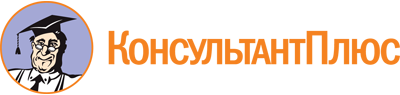 Постановление Правительства ЯО от 02.12.2022 N 1082-п
"Об утверждении Порядка предоставления субсидии Ярославскому областному отделению Общероссийского благотворительного общественного фонда "Российский фонд милосердия и здоровья" за счет средств резервного фонда Правительства Ярославской области"Документ предоставлен КонсультантПлюс

www.consultant.ru

Дата сохранения: 12.06.2023
 